IĞDIR ÜNİVERSİTESİ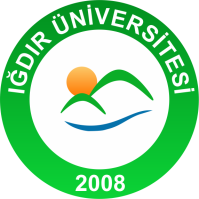 İŞ AKIŞ ŞEMASIIĞDIR ÜNİVERSİTESİİŞ AKIŞ ŞEMASIIĞDIR ÜNİVERSİTESİİŞ AKIŞ ŞEMASIIĞDIR ÜNİVERSİTESİİŞ AKIŞ ŞEMASIBirim Adı          :  Yapı İşleri ve Teknik Daire Başkanlığı           Form No        : YİTDB-A015Faaliyet/Süreç : Terfi Merkezleri Kontrolü  Süreci                  Sayfa Sayısı   : 2Birim Adı          :  Yapı İşleri ve Teknik Daire Başkanlığı           Form No        : YİTDB-A015Faaliyet/Süreç : Terfi Merkezleri Kontrolü  Süreci                  Sayfa Sayısı   : 2Birim Adı          :  Yapı İşleri ve Teknik Daire Başkanlığı           Form No        : YİTDB-A015Faaliyet/Süreç : Terfi Merkezleri Kontrolü  Süreci                  Sayfa Sayısı   : 2Birim Adı          :  Yapı İşleri ve Teknik Daire Başkanlığı           Form No        : YİTDB-A015Faaliyet/Süreç : Terfi Merkezleri Kontrolü  Süreci                  Sayfa Sayısı   : 21.SÜREÇ GİRDİLERİ1.SÜREÇ GİRDİLERİ2.SÜREÇ ÇIKTILARI2.SÜREÇ ÇIKTILARI3.İLGİLİ KANUN MADDELERİ3.İLGİLİ KANUN MADDELERİ3.İLGİLİ KANUN MADDELERİ3.İLGİLİ KANUN MADDELERİ4.KULLANILAN DÖKÜMANLARTakip Listesi4.KULLANILAN DÖKÜMANLARTakip Listesi4.KULLANILAN DÖKÜMANLARTakip Listesi4.KULLANILAN DÖKÜMANLARTakip Listesi5.KULLANILAN KAYNAKLARBilgisayar, Bilgisayar programıTelefon-FaxYazıcıOfis5.KULLANILAN KAYNAKLARBilgisayar, Bilgisayar programıTelefon-FaxYazıcıOfis5.KULLANILAN KAYNAKLARBilgisayar, Bilgisayar programıTelefon-FaxYazıcıOfis5.KULLANILAN KAYNAKLARBilgisayar, Bilgisayar programıTelefon-FaxYazıcıOfisHAZIRLAYANKONTROL EDENKONTROL EDENONAYLAYANAydın Güven İNCEDALİnşaat TeknikeriNedim DUMANDaire Başkan VekiliNedim DUMANDaire Başkan VekiliProf. Dr. Mehmet Hakkı ALMARektörIĞDIR ÜNİVERSİTESİYAPI İŞLERİ VE TEKNİK  DAİRE BAŞKANLIĞITERFİ MERKEZLERİ KONTROLÜ SÜRECİ İŞ AKIŞ ŞEMASIIĞDIR ÜNİVERSİTESİYAPI İŞLERİ VE TEKNİK  DAİRE BAŞKANLIĞITERFİ MERKEZLERİ KONTROLÜ SÜRECİ İŞ AKIŞ ŞEMASIIĞDIR ÜNİVERSİTESİYAPI İŞLERİ VE TEKNİK  DAİRE BAŞKANLIĞITERFİ MERKEZLERİ KONTROLÜ SÜRECİ İŞ AKIŞ ŞEMASIIĞDIR ÜNİVERSİTESİYAPI İŞLERİ VE TEKNİK  DAİRE BAŞKANLIĞITERFİ MERKEZLERİ KONTROLÜ SÜRECİ İŞ AKIŞ ŞEMASIİŞ AKIŞIİŞ AKIŞIİŞ AKIŞISORUMLULAR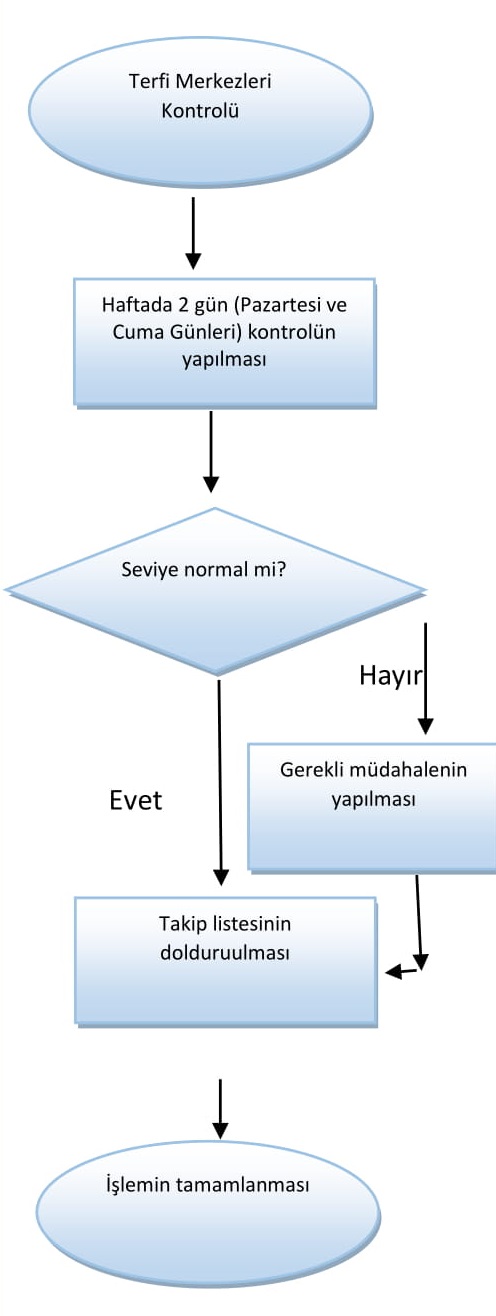 Teknik PersonelHAZIRLAYANKONTROL EDENONAYLAYANONAYLAYANAydın Güven İNCEDALİnşaat TeknikeriNedim DUMANDaire Başkan VekiliProf. Dr. Mehmet Hakkı ALMARektörProf. Dr. Mehmet Hakkı ALMARektör